Student Learning Goal (SLG) Form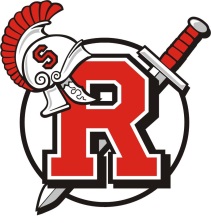 ROCORI Schools Professional Development ProgramTeacher(s):   		School Year: 		Building(s):    Grade(s):      Subject:  SMART goals help improve achievement and success.  A SMART goal clarifies exactly what is expected and the measures used to determine if the goal is achieved and successfully completed.  This form may be completed by a team of teachers; use the information provided in the ROCORI Schools PDP manual to determine if your stated goal meets the SMART criteria.Identify/Clarify a focus or goal topic (area of student learning, performance, behavior, etc…)Why is this SMART goal important?What students (groups, class, grade, gender, etc…) are the focus of this goal?When will this goal be achieved?How will progress be demonstrated?How will it be determined if the goal is accomplished?How will you respond if the desired outcome is not reached?Ongoing Reflection: (Add dates)Teacher Signature:_____________________________________________________________ Date: _________Teacher Signature:_____________________________________________________________ Date: _________Teacher Signature:_____________________________________________________________ Date: _________Teacher Signature:_____________________________________________________________ Date: _________Teacher Signature:_____________________________________________________________ Date: _________Teacher Signature:_____________________________________________________________ Date: _________Teacher Signature:_____________________________________________________________ Date: _________Teacher Signature:_____________________________________________________________ Date: _________